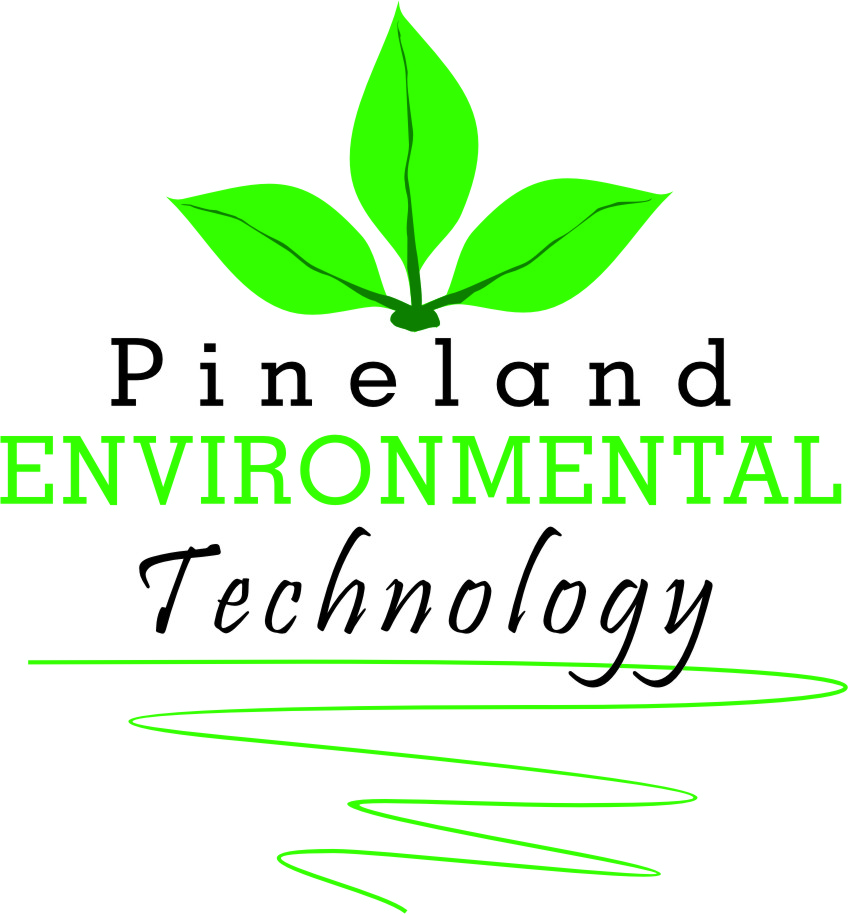 ULV SANITISER SPRAYFOG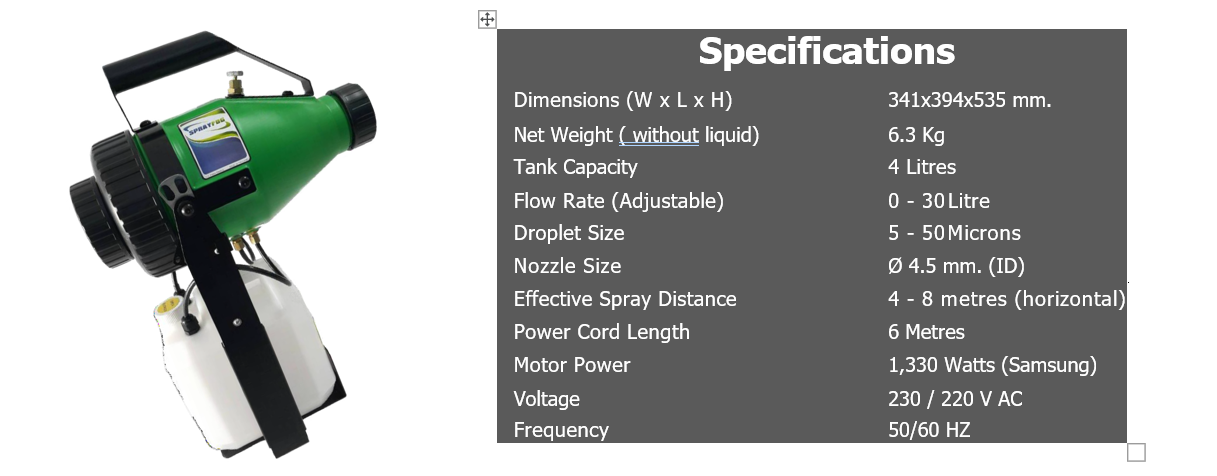 To be used with Hypo-Cleanse, a multi-purpose, non-toxic sanitizer.See our website for more details.Tel: +27 21 531 3749Info@pineland.co.za 		www.pineland.co.za